今後のわたしの働き方　～自己宣言～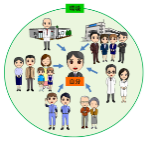 ◆目標にしたいこと再休職予防の観点をふまえた目標を考えましょう＜復職時点のわたしの目標は、＞＜復職から６か月後のわたしの目標は、＞＜復職から１年後のわたしの目標は、＞◆取り組みたいこと（行動計画）目標を達成するための具体的な行動を考えましょう＜今（休職中）から復職までの間＞＜復職から６か月間＞＜６か月後から1年間＞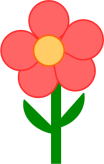 